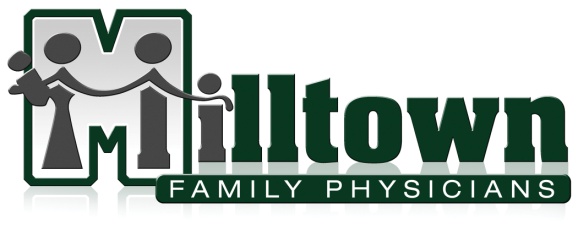 128 East Milltown Road, Suite 105Wooster, Ohio 44691330-345-8060PATIENT CONSENTDate:Patient Name: Patient Date of Birth:Phone Number:May we leave a message at your home with other residents? (    ) YES      (    ) NOWho may we talk to about your medical concerns? (Relationship to you)1.2.3._______________________________________________			______________Patient Signature     								Date